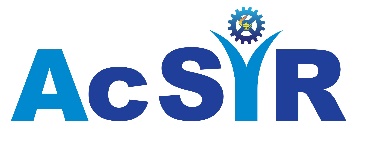 APPLICATION FORMAT FOR AcSIR (INDIA) - DEAKIN UNIVERSITY (AUSTRALIA) FELLOWSHIP1. Name :                                                              2. Male (M)/Female (F)/Third Gender (TG):3. Date of Birth :			                   4. Age (as on 30.06.2023) :5. Address for Correspondence :6. Email ID & Mobile No. :7. AcSIR Academic Centre/Associate Academic Centre :8. AcSIR Enrolment No :                                                   9. Month & Year of Enrolment for PhD at AcSIR :10. Research Fellowship availed & its Funding Agency (please indicate rank in case of UGC/ CSIR JRF)11. Faculty of Study of AcSIR, under which enrolled for PhD : Biological Sciences/Chemical Sciences/Physical Sciences/Engineering Sciences/Mathematical & Information sciences (Please check one)12. Details of the AcSIR Ph.D Courses completed :Add rows, if required13. Date of the conduct of PhD Comprehensive examination (attach report): 14. Tentative Research Title of the Ph.D thesis :	Attach one-page synopsis of your Ph.D research work with tentative thesis title, highlighting the objectives and the intended scope of research work (not more than 250 words)15. Educational Background (Bachelor’s Degree onwards)Add rows, if required16. SCI Publications, emanating out of your thesis research work, if any (give complete bibliographic details):17. Awards & achievements (only academic awards & achievements) :18. Whether IELTS Cleared, if yes, then indicate the score (overall and individual):  Name of the applicant __________________________19. Name, Faculty Designation and email ID of your AcSIR Primary Supervisor(Signature of the applicant)--------------------------------------------------------------------------------------------------------------------------------------20. Recommendation of the Primary PhD Supervisor                                                                                         (Signature of the Primary PhD Supervisor)21. Approval of the Institute Director                                                                                                             (Signature of the Director)                                                                                                                          With StampDate :-------------------------------------------------------------------------------------------------------------------------------------                                                                          To be verified and forwarded to AcSIR-HQ by the Institute’s AcSIR Coordinator:                                                                                             (Signature of the Coordinator with Name)Course codeCourse TitleGrade obtainedYear of PassingSl No.DegreeBoard/University% of marks/ GradeMajor Subjects 